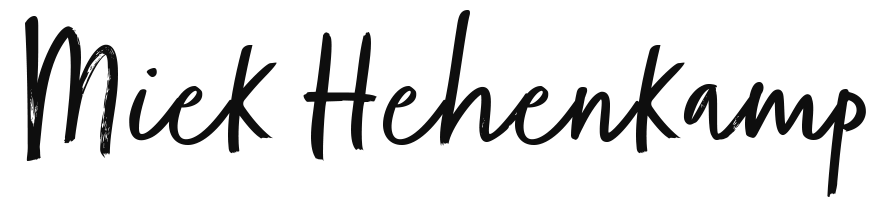 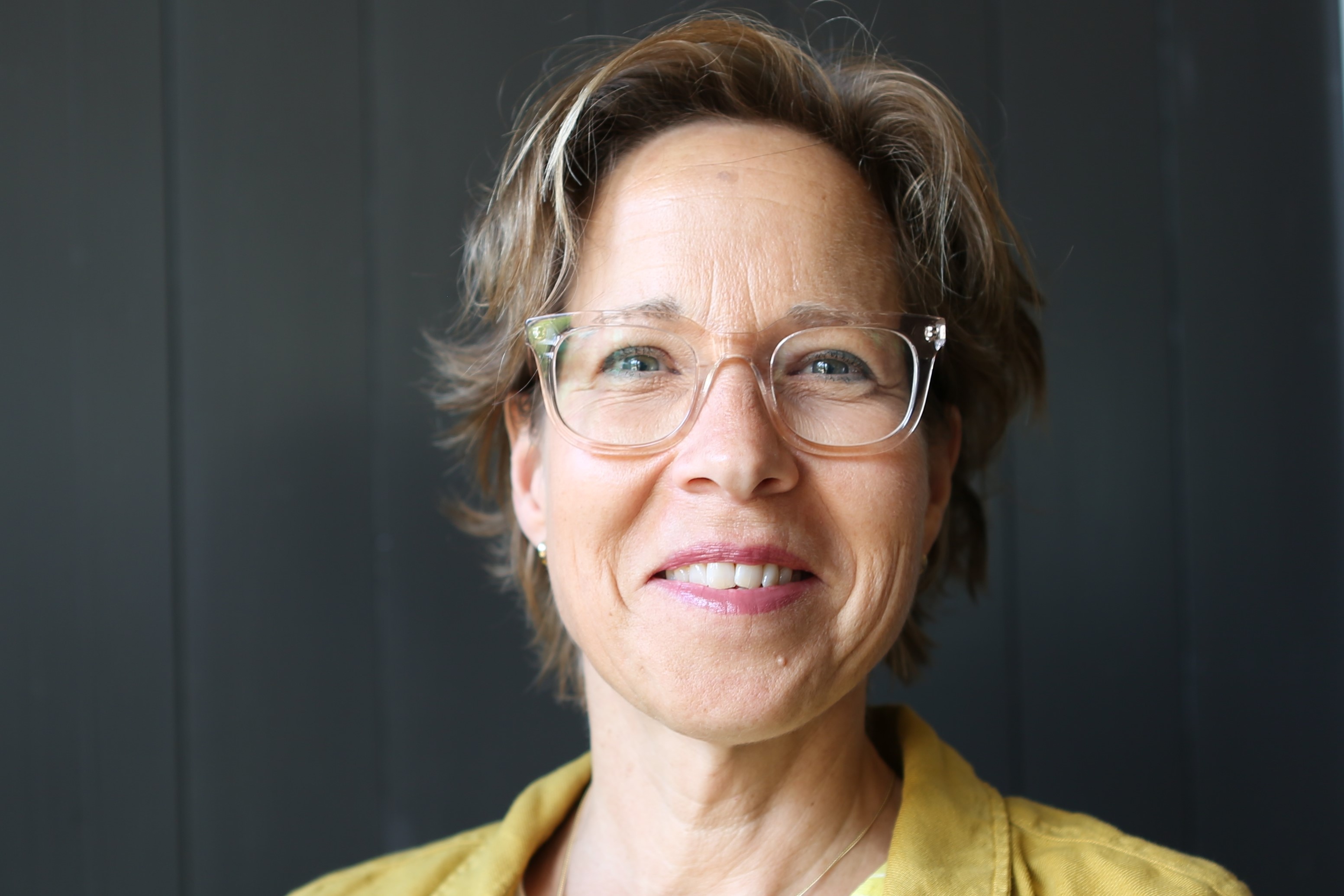 PERSONALIAName: 		Drs. A.M.G.J. Hehenkamp (Miek)Address:	Breksdijk 43Postcode:	8614 AXResidence:   	Oudega SWFBorn:		18 september 1962	Phone:		06-20255214	  E-mail:		miek@miekhehenkamp.nlMYN MOTTO: BEWEGEN DOOR VERBINDENMensen en organisaties zijn 'in beweging'. Het toepassen van bekende vaardigheden in een snel veranderende omgeving werkt niet meer. Toch willen mensen zich competent voelen in hun dagelijkse werk. Ze willen betekenis geven, ontwikkelen, verbeteren en leren in vertrouwen. In elk (consulting) proces, training of coaching ligt de nadruk op groei vanuit interactie met de ander. Ik creëer voorwaarden voor keuzevrijheid en ruimte om te experimenteren en na te denken. Het leidt tot nieuwe creatieve, innovatieve, werkbare en duurzame oplossingen. Ik ben een ervaren adviseur, procesfacilitator, trainer en teamcoach op het gebied van jeugdzorg en (voorschools) onderwijs.ACHTERGROND EN ERVARINGEN  Na de HBO - J (Jeugdzorgwerk) ben ik pedagogiek (opvoedingsondersteuning en ontwikkelingsstimulering) gaan studeren aan de Vrije Universiteit in Amsterdam. Na jaren werkzaam te zijn geweest als pedagoog in academische ziekenhuizen, ben ik in 2000 begonnen als consultant bij een adviesbureau. Van 2011 tot en met 2020 werkte ik als zelfstandige binnen het SINN collectief (www.sinncollectief.nl). VOORBEELDEN VAN WERKZAAMHEDEN ALS ZELFSTANDIGE (2011 tot nu)Project/procesbegeleider / teamcoach Integrale KindCentra Den Helder, Annapowlona, Heerenveen, Groningen, Drachten, Hardegarijp, Lemsterland, Littenseradiel, Hardenberg, Coevorden, Meppel, Houten, Menaldumadeel, Zwolle en GorinchemDe taken varieerden van interactief opstellen visiedocument, begeleiden van projectgroepen, het maken van activiteitenplannen, het organiseren van werkconferenties en team/leiderschapscoaching m.b.t. integraal samenwerken als nieuw samengesteld team.Workshopleider  Hanze Hogeschool Groningen Workshops TA basis conceptenTrainer ‘samenwerken in een Integraal Kindcentrum’Nijeveen, Lemmer en Havelte, GorinchemEen opleiding die pedagogisch medewerkers, leerkrachten en zorgpersoneel voorbereidt op interdisciplinair werk in een KindCentrum en hoe je een autonoom, samenwerkend team wordt in een nieuwe pedagogische omgeving.Interim beleidsmedewerker Onderwijs, kinderopvang, Jeugdhulp  Gemeenten Tytsjerksteradiel, Smallingerland, Steenwijkerland, Leeuwarden, Groningen, Kampen, Zwolle, Ameland, Staphorst Project leider en trainer Positief Opvoeden Drenthe Provincie Drenthe en Kampen (3 years) Opstellen van implementatieplan en begeleiden implementatieproces. Ontwikkelen van een eigen methodologie en training ouderschapsondersteuning. Verdere ontwikkeling van nieuwe trainingen en workshops. Begeleiden van 350 professionals welzijn en zorg. WERK LOOPBAAN 2017 - present 	Ambassadeur Friesland Pact voor KindCentra www.pactvoorkindcentra.nl 2012 - 2020 	Consultant en proces facilitator SINN collectief 2010 - 2012 	Consultant Partner Stimulansz 2000 - 2012 	Consultant Keizers cs and E&S / OSG. 1998 - 1999 	Coördinator Onderwijsvoorrangsbeleid Lelystad 1995 – 1999 	Beleidsmedewerker onderwijsvoorrangsbeleid Stichting Welzijn Utrecht Zuid-Oost.  1992 - 1995 	Medewerker alle groepen, teamleider Stichting Kinderopvang Ermelo.  1980 - 1992 	Pedagoog in diverse (academische) ziekenhuizen. 	OPLEIDING 1994 – 1996 	Pedagogische studies VU Amsterdam 1990 – 1994 	Midden en Hoger Management Pedagogiek Utrecht (management en beleid) 1980 – 1985 	HBO Jeugdwelzijnswerk 